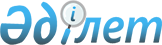 Об оптимальных сроках сева по каждому виду субсидируемых приоритетных сельскохозяйственных культур
					
			Утративший силу
			
			
		
					Постановление акимата Наурзумского района Костанайской области от 11 июля 2012 года № 180. Зарегистрировано Департаментом юстиции Костанайской области 14 августа 2012 года № 9-16-147. Утратило силу - Постановлением акимата Наурзумского района Костанайской области от 24 июня 2013 года № 139      Сноска. Постановление утратило силу - Постановлением акимата Наурзумского района Костанайской области от 24.06.2013 года № 139 (вводится в действие после дня его первого официального опубликования).

      В соответствии с пунктом 2 статьи 31 Закона Республики Казахстан "О местном государственном управлении и самоуправлении в Республике Казахстан" от 23 января 2001 года, постановлением Правительства Республики Казахстан от 4 марта 2011 года № 221 "Об утверждении Правил субсидирования из местных бюджетов на повышение урожайности и качества продукции растениеводства" акимат Наурзумского района ПОСТАНОВЛЯЕТ:



      1. Определить оптимальные сроки сева по каждому виду субсидируемых приоритетных сельскохозяйственных культур согласно приложения.



      2. Контроль за исполнением настоящего постановления возложить на заместителя акима района Орманова К.К.



      3. Настоящее постановление вводится в действие после дня его первого официального опубликования и распространяется на правоотношения, возникшие с 20 апреля 2012 года.      Аким района                                А. Балгарин      СОГЛАСОВАНО:      Начальник ГУ

      "Отдел предпринимательства

      и сельского хозяйства

      Наурзумского района"

      __________ Ж. Тлеугабылов

Приложение        

к постановлению акимата  

от 11 июля 2012 года № 180  Оптимальные сроки сева по каждому виду

субсидируемых приоритетных

сельскохозяйственных культур
					© 2012. РГП на ПХВ «Институт законодательства и правовой информации Республики Казахстан» Министерства юстиции Республики Казахстан
				Яровая пшеница  с 15 мая по 5 июняОзимая пшеница  с 15 августа по 1

  сентябряОзимая рожь  с 15 августа по 1

  сентябряОвес  с 15 мая по 5 июняЯчмень  с 15 мая по 5 июняПросо  с 15 мая по 5 июняГречиха  с 15 мая по 5 июняЗернобобовые  с 15 мая по 5 июняМасличные культуры  с 18 мая по 30 маяКормовые травы (однолетние,

многолетние травы текущего года)  с 30 апреля по 15

  июляКормовые многолетние бобовые

травы первого, второго и

третьего годов жизни(1 срок)  с 20 апреля по 31 мая( 2 срок)  с 5 июля по 1 августаКукуруза и подсолнечник на силос  с 15 мая по 31 маяОвощебахчевые  с 25 апреля по 10

  июняКартофель  с 10 мая по 31 маяМноголетние травы, посеянные длязалужения сенокосных угодий

(1 срок)  с 20 апреля по 31 мая(2 срок)  с 5 июля по 1 августа